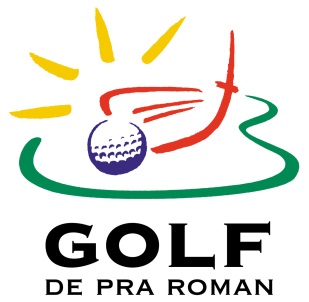 PLAN DE PROTECTIONPhase 4Ces règles de bases s’appliquent à tous:Les joueuses et les joueurs présentant des symptômes de maladie ne jouent et ne s’entrainent pasGarder ses distances: minimum 1,5 mètrePorter des masques si le maintien de la distance est impossibleRespecter les règles d’hygièneSe faire tester en cas de symptômesFournir ses coordonnées et permettre ainsi le traçageRespecter les mesures d’isolement et de quarantainePoints spécifiquesRéception :Dès le jeudi 17 septembre 2020, le port du masque est obligatoire pour tous dans la réception. Parcours & driving range :Les personnes doivent inscrire leur nom sur les listes prévues à cet effet à l’extérieur de la réception. Pour les Visiteurs, merci d’inscrire le n° de mobile.La règle d’1,5 mètre de distance doit être respectée.Putting green :La règle d’1,5 mètre de distance doit être respectée.Pros : Les pros doivent porter un masque lorsque la distance d’1.5 m de distance ne peut pas être respectée.